INDICAÇÃO Nº 3315/2017Indica ao Poder Executivo Municipal que efetue a limpeza dos canteiros laterais da Avenida Santa Bárbara.Excelentíssimo Senhor Prefeito Municipal, Nos termos do Art. 108 do Regimento Interno desta Casa de Leis, dirijo-me a Vossa Excelência para sugerir que, por intermédio do Setor competente sejam efetuados serviços de limpeza e manutenção dos canteiros laterais da Avenida Santa Bárbara.Justificativa:Usuários alegam que, devido ao mato alto, quase não se enxerga as empresas nas laterais da Avenida. Pedestres alegam riscos ao caminharem pelo acostamento, pois uma pessoa mal intencionada pode se esconder no matagal e assaltar quem passa.Plenário “Dr. Tancredo Neves”, em 30 de março de 2.017.Gustavo Bagnoli-vereador-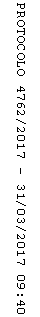 